Об утверждении Положения о порядке получения муниципальными служащими сельского поселения Бурлинский сельсовет  муниципального района Гафурийский район Республики Башкортостан разрешения представителя нанимателя (работодателя) на участие на безвозмездной основе в управлении некоммерческой организацией (общественной организацией (кроме политической партии), жилищным, жилищно-строительным, гаражным кооперативом, товариществом собственников недвижимости) в качестве единоличного исполнительного органа или вхождения в состав их коллегиальных органов управления с разрешения представителя нанимателя (работодателя)     1. В соответствии с Федеральным законом от 2 марта 2007 года № 25-ФЗ «О муниципальной службе в Российской Федерации» и внесенными изменениями (в  ред. Федеральных законов от 03.04.2017 N 64-ФЗ, от 29.07.2017 N 217-ФЗ, от 03.08.2018 N 307-ФЗ, от 30.10.2018 N 382-ФЗ)   утвердить прилагаемое Положение о порядке получения муниципальными служащими сельского поселения  Бурлинский  сельсовет муниципального района Гафурийский район Республики Башкортостан разрешения представителя нанимателя (работодателя) на участие на безвозмездной основе в управлении некоммерческой организацией (общественной организацией (кроме политической партии), жилищным, жилищно-строительным, гаражным кооперативом, товариществом собственников недвижимости) в качестве единоличного исполнительного органа или вхождения в состав их коллегиальных органов управления с разрешения представителя нанимателя (работодателя).      2. Разместить настоящее постановление на официальном сайте администрации  сельского поселения  Бурлинский  сельсовет в сети Интернет и обнародовать на информационном стенде в здании Администрации сельского поселения Бурлинский  сельсовет.          3.   Настоящее постановление вступает в силу со дня его официальногоопубликования.     4.   Контроль за исполнением настоящего постановления оставляю за собой.Глава  сельского поселения                                                          А.К.Хайретдинов                                                        Приложение к постановлению главы администрации сельского поселенияБурлинский сельсовет МР Гафурийский район РБ № 53 от «06» мая 2019 г. Положение о порядке получения муниципальными служащими сельского поселения Бурлинский сельсовет муниципального района Гафурийский район Республики Башкортостан разрешения представителя нанимателя (работодателя) которое получено на участие на безвозмездной основе в управлении некоммерческой организацией (общественной организацией (кроме политической партии), жилищным, жилищно-строительным, гаражным кооперативом, садоводческим, огородническим, дачным потребительским кооперативом, товариществом собственников недвижимости) в качестве единоличного исполнительного органа или вхождения в состав их коллегиальных органов управления с разрешения представителя нанимателя (работодателя)1. Настоящее Положение о порядке получения муниципальными служащими сельского поселения Бурлинский сельсовет муниципального района Гафурийский район Республики Башкортостан разрешения представителя нанимателя (работодателя) которое получено  на участие на безвозмездной основе в  управлении некоммерческой организацией (за исключением участия в управлении политической партией; участия на безвозмездной основе в управлении органом профессионального союза, в том числе выборным органом первичной профсоюзной организации, созданной в органе местного самоуправления, аппарате избирательной комиссии муниципального образования; участия в съезде (конференции) или общем собрании иной общественной организации, жилищного, жилищно-строительного, гаражного кооперативов, товарищества собственников недвижимости; участия на безвозмездной основе в управлении указанными некоммерческими организациями (кроме политической партии и органа профессионального союза, в том числе выборного органа первичной профсоюзной организации, созданной в органе местного самоуправления, аппарате избирательной комиссии муниципального образования) в качестве единоличного исполнительного органа или вхождения в состав их коллегиальных органов управления с разрешения представителя нанимателя (работодателя), которое получено в порядке, установленном муниципальным правовым актом), кроме представления на безвозмездной основе интересов муниципального образования в органах управления и ревизионной комиссии организации, учредителем (акционером, участником) которой является муниципальное образование, в соответствии с муниципальными правовыми актами, определяющими порядок осуществления от имени муниципального образования полномочий учредителя организации или управления находящимися в муниципальной собственности акциями (долями участия в уставном капитале); иных случаев, предусмотренных федеральными законами;2. Участие муниципальных служащих на безвозмездной основе в управлении некоммерческой организацией не должно приводить к конфликту интересов или возможности возникновения конфликта интересов.3. Заявление о разрешении представителя нанимателя (работодателя) которое получено на участие на безвозмездной основе в управлении некоммерческой организацией (далее – заявление) составляется в письменном виде муниципальным служащим по форме согласно Приложению № 1 к настоящему Положению на имя главы сельского поселения.4. Муниципальные служащие подают заявление служащему из числа лиц кадровой службы, уполномоченной администрацией сельского поселения (далее – кадровая служба).5. Регистрация заявления осуществляется в день поступления заявления в Журнале регистрации заявлений о разрешении на участие на безвозмездной основе в управлении некоммерческими организациями (кроме политической партии) в качестве единоличного исполнительного органа или вхождение в состав их коллегиальных органов управления (далее – Журнал регистрации) по форме согласно Приложению № 2 к настоящему Положению.Листы Журнала регистрации должны быть пронумерованы, прошнурованы и скреплены печатью кадровой службы или органа местного самоуправления.6. Копия зарегистрированного в установленном порядке заявления выдается кадровой службой муниципальному служащему на руки либо направляется по почте с уведомлением о получении. На копии заявления, подлежащего передаче муниципальному служащему, ставится отметка «Заявление зарегистрировано» с указанием даты и номера регистрации заявления, фамилии, инициалов и должности лица, зарегистрировавшего данное заявление.7. Кадровая служба рассматривает поступившее заявление на предмет наличия конфликта интересов или возможности возникновения конфликта интересов в случае участия муниципального служащего на безвозмездной основе в управлении некоммерческой организацией и подготавливает мотивированное заключение.8. В случае выявления конфликта интересов или возможности возникновения конфликта интересов при участии муниципального служащего на безвозмездной основе в управлении некоммерческой организацией кадровая служба указывает в мотивированном заключении предложения об отказе в удовлетворении заявления муниципального служащего.9. Заявление муниципального служащего и мотивированное заключение направляются кадровой службой руководителю органа местного самоуправления поселения  в течение пяти рабочих дней со дня регистрации заявления.10. Руководитель органа местного самоуправления в течение пяти рабочих дней по результатам рассмотрения заявления выносит одно из следующих решений:удовлетворяет заявление муниципального служащего;отказывает в удовлетворении заявления муниципального служащего при наличии оснований, изложенных в заключении кадровой службы, указанном в пункте 8 настоящего Положения.11. Кадровая служба в течение двух рабочих дней с момента принятия решения руководителем органа местного самоуправления по результатам рассмотрения заявления уведомляет муниципального служащего о принятом решении.12. Оригинал заявления и копия решения, принятого по результатам его рассмотрения, приобщается к личному делу муниципального служащего.13. В случае возникновения конфликта интересов муниципальный служащий обязан принять меры по его предотвращению или урегулированию в соответствии с законодательством Российской Федерации о противодействии коррупции. Приложение № 1к Положению_____________________________________________________________                                       (должность руководителя органа местного самоуправления, Ф.И.О.)            от ____________________________                                                                                                  (наименование должности)                                            _______________________________                                                                                                                     (Ф.И.О.)                                            _______________________________                                                                                                        (контактные данные)Заявлениео разрешении на участие на безвозмездной основе в управлении некоммерческими организациями (кроме политической партии) в качестве единоличного исполнительного органа или вхождение в состав их коллегиальных органов управленияВ соответствии с пунктом 3 части 1 статьи 14 Федерального закона от 2 марта 2007 года № 25-ФЗ «О муниципальной службе в Российской Федерации» прошу разрешить мне участие на безвозмездной основе в управлении некоммерческой организацией в качестве единоличного исполнительного органа, вхождение в состав коллегиального органа управления (нужное подчеркнуть)____________________________________________________________________________________________________________________________________________________________________________________________________________________________________________________________________________________________________________________________________________________________________________________________________________________________________________________________________________________.(указать  сведения о некоммерческой организации,  о  деятельности, которую намерен выполнять муниципальный  служащий,  в качестве кого, предполагаемую дату начала выполнения соответствующей деятельности, иное).___________________                                                                              _______________    		  (дата)                                                                                                    (подпись)Приложение № 2к ПоложениюЖурналрегистрации заявлений о разрешении на участие на безвозмездной основе в управлении некоммерческими организациями (кроме политической партии) в качестве единоличного исполнительного органа или вхождение в состав их коллегиальных органов управленияБАШКОРТОСТАН РЕСПУБЛИКАНЫГАФУРИ РАЙОНЫ МУНИЦИПАЛЬ РАЙОНЫБУРЛЫ АУЫЛ СОВЕТЫАУЫЛ БИЛӘМӘНЕХАКИМИӘТЕ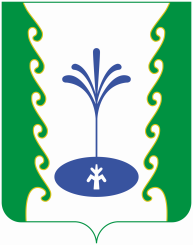 РЕСПУБЛИКА БАШКОРТОСТАН              АДМИНИСТРАЦИЯСЕЛЬСКОГО ПОСЕЛЕНИЯ БУРЛИНСКИЙ СЕЛЬСОВЕТМУНИЦИПАЛЬНОГО РАЙОНАГАФУРИЙСКИЙ РАЙОН             КАРАР«06» май 2019 й.          № 53ПОСТАНОВЛЕНИЕ«06» мая 2019 г.№ п/пФ.И.О. муниципального служащего, представившего заявлениеДолжность муниципального служащего, представившего заявлениеДата поступления заявления в кадровую службу (подразделение кадровой службы, специалисту по кадровой работе)Ф.И.О. муниципального служащего, принявшего заявлениеПодпись муниципального служащего, принявшего заявлениеПодпись муниципального служащего в получении копии заявления1234567